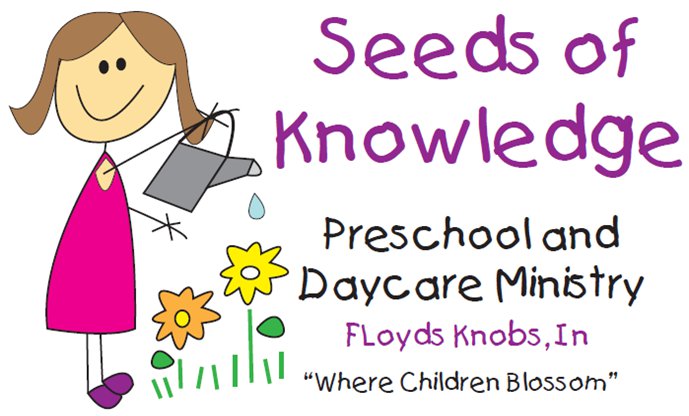 I hereby give Seeds of Knowledge permission to take pictures and videos of my child(ren), for the purpose of posting on all Seeds of Knowledge social media sites and/or publications and materials.  I agree that my child(ren)’s identity (please initial one):______ May be revealed______ May not be revealed_____________________________    Child’s Name_____________________________Parent/Guardian PLEASE PRINT_____________________________Signature or parent/legal guardianLike us on Facebook (Seeds of Knowledge Preschool and Daycare) and Instagram Seeds of Knowledge LLC!